FORMATO PARA EL INFORME DE VALIDACIÓN Y EVALUACIÓN DE LA CALIDAD Y PERTINENCIA DEL EVENTODatos del eventoDenominación del evento……………………………………………………………………………..Tipo de evento…………………………………………………………………………………………Modalidad………………………………………………………………………………………………Duración………………………………………………………………………………………………..Aporte y significatividad de la propuestaSugerencias para modificar o completar el proyecto (De ser el caso).Análisis y evaluación del Proyecto ( Deberá motivarse el aporte o conveniencia a los intereses institucionales o las causas por las cuales no es conveniente el otorgamiento del aval, académico o científico)  Dictamen: 5.	Apellidos y nombres completos de los evaluadores6.	Firmas 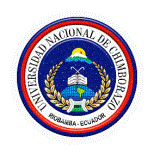 UNIVERSIDAD NACIONAL DE CHIMBORAZO       DEPENDENCIA…………………………………………INFORME DE VALIDACIÓN Y EVALUACIÓN DE LA CALIDAD Y PERTINENCIA DEL EVENTORelevanciaPertinenciaActualización temáticaAporte científicoRecomendado para su avalRecomendado para su aval con observacionesNo recomendado su aval